Z pohádky do pohádky16.-20.11. 2020								Bc. Petra Moravcová 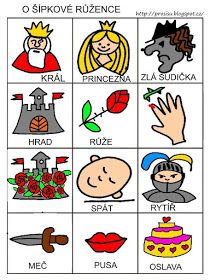 V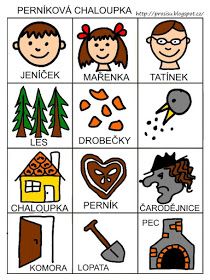 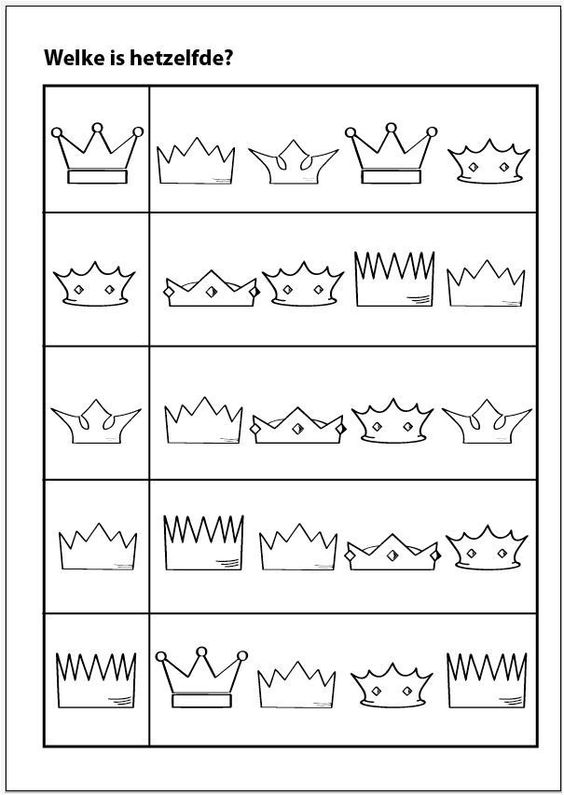 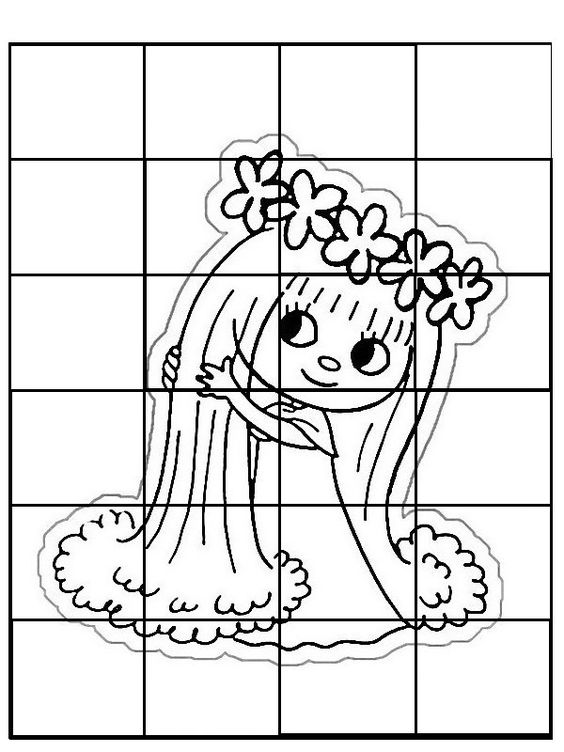 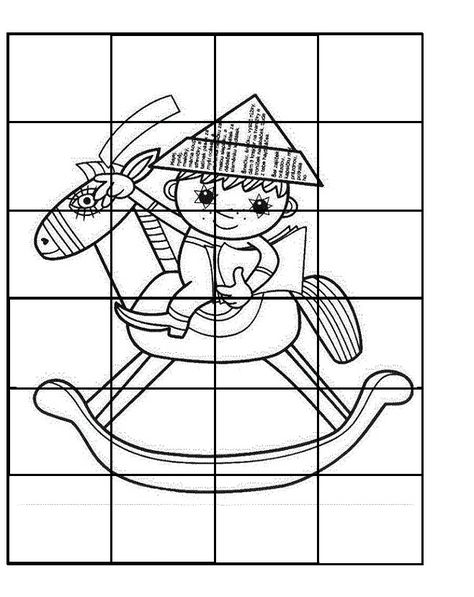 PONDĚLÍ16.11RH-Spontánní hry dětí – drobné manipulační hry (konstruktivní a technické) – hra se kočárky, panenky a podobně.KK-Povídání o víkendu, opakování dnů v týdnu, povídání si o pohádkách – jaké pohádky znáte?PH-„Na večerníčka“ – přenášení papírků do obruče HČ-„Dramatizace pohádky“ – O veliké řepě (opakování pravidel, jak se chováme v divadle, pomůcka – hrací čepice) ÚTERÝ17.11RH-X KK-X PH-XHČ-XSTŘEDA18.11RH-Rozvoj jemné a hrubé motoriky u stolečků i v herně – malování s temperami, střihání dle čar, hra na rodinu, hra na divadlo.KK-Přivítání se básní „Dobré ráno“, převyprávění pohádky O veliké řepě – pro menší pomocí obrázků. HČ-„Malování pohádky“ – malování pomocí vodových barev na formát – čtvrtku A4. každý má za úkol nakreslit svoji oblíbenou pohádku, poté nám ji převypráví. Zpěv písní (opakování) – Prší prší, lečo, Pusa pro maminku, BacilČTVRTEK19.11RH-u stolečků – deskové a rozvojové hry, v herně hra v obchodě, v kuchyňce a podobně. KK-Vyplnění přírodního kalendáře – určení jaký máme den, roční období. Hádanky – popis osob z pohádek – děti hádají. PCH-„Na sochy“HČ-„Překážková dráha“ – zvyšování obtížnosti, rozvoj koordinace, hrubé motoriky, prostorové orientace,….Grafomotorické cvičení na velký formát (čáry, kroužky, vlnky, … - uvolnění zápěstí)PÁTEK20.11RH-Volná hra dětí v herně i u stolečků (modelína, kinetický písek, lepivé kuličky, stavebnice, kadeřnictví)KK-Shrnutí celého týdne, opakování různých pohádek, poznání podle obrázků, vytleskávání slov, určování začátečních písmen. PH-Na přání dětí HČ-„Tvorba puzzlí“ – každý dostane předem vytisknutou pohádku či večerníček, vybarví (pastelky, fixy) a poté podle předkreslených čar vystřihne.Pracovní list – vybarvení vždy stejné korunky dle zadání 